Venn Diagram Comparing Animal and Plant Cells			Name:																Date:																Block:Animal Cells			      Both			            Plant Cells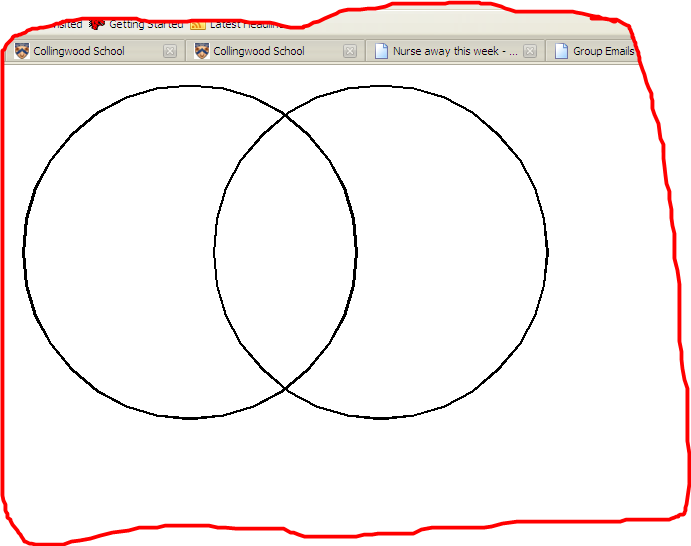 Venn Diagram Comparing Prokaryotic and Eukaryotic Cells			Prokaryotic Cells		    Both			           Eukaryotic Cells